FamilySearch: Uploading & Tagging Photos (Project 2, Goals 5-6)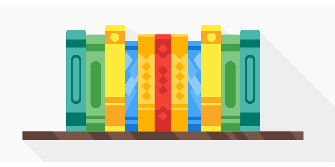 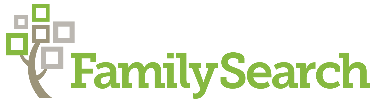 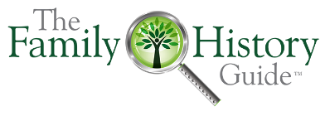 Goal 5: Prepare UploadsChoice A, Choose photos and documents- Step 1: Discuss article. - Step 3: Discuss article. Note: FS does not find Memories searched for in private spaces, but it does allow access to others’ Gallery albums by URL.- Step 5: Mention for additional study.Choice B, Scan - Step 2:  Show parts of interest in the article. Choice C, Crop or Enhance- Step 1: Demonstrate the free tool. - Step 3: Demonstrate the MH Colorize tool and the MH Enhance tool. Goal 6: Add and Tag PhotosChoice A, Upload Photos- Do the Steps with a photo you have. Choice B, Tag persons in photos- Do the Steps with a photo you have. Choice C, Modify or delete tags- Do the Steps with a photo you have. Choice D, Add info about photos- Do the Steps with a photo you have. Choice E, Actions for Photos- Do the Steps with a photo you have. Review (Optional)- View the Show Me video for Goal 6. Recap (Local classes)- Learners share key learnings from the class- Quick questions: Ask a few review questions for key learning points. Keep it simple: true / false, etc.